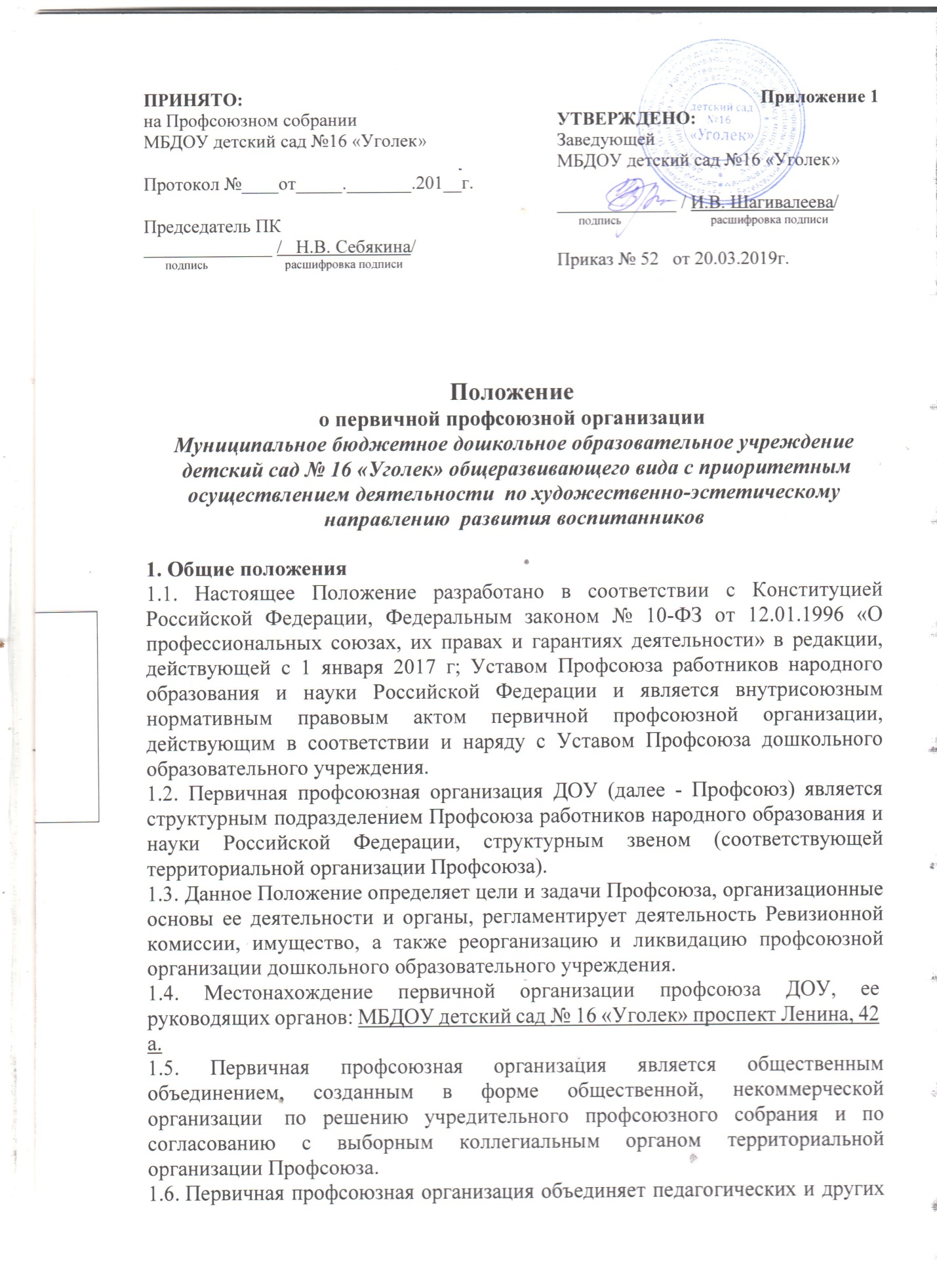 работников детского сада, являющихся членами Профсоюза, и состоящими на профсоюзном учете в первичной профсоюзной организации дошкольного образовательного учреждения.1.7. В своей деятельности Первичная профсоюзная организация руководствуется Уставом, Федеральным законом «О профессиональных союзах, их правах и гарантиях деятельности», действующим законодательством и Трудовым Кодексом Российской Федерации, решениями руководящих органов соответствующей территориальной организации Профсоюза, настоящим Положением, нормативными актами выборных органов профсоюза.1.8. Первичная профсоюзная организация создана для реализации уставных целей и задач Профсоюза по представительству и защите социально-трудовых, профессиональных прав и интересов членов Профсоюза на уровне дошкольного образовательного учреждения при взаимодействии с органами государственной власти, органами местного самоуправления, работодателями и их объединениями, общественными и иными организациями.1.9. Первичная профсоюзная организация ДОУ свободно распространяет информацию о своей деятельности, имеет право в соответствии с  законодательством РФ на организацию и проведение собраний, митингов, шествий, демонстраций, пикетирования, забастовок и других коллективных действий, используя их как средство защиты социально-трудовых прав и профессиональных интересов членов Профсоюза.1.10. Профсоюзная организация детского сада независима в своей организационной деятельности от органов исполнительной власти, органов местного самоуправления, работодателей и их объединений, политических партий и движений, иных общественных объединений, им не подотчетна и не подконтрольна; строит взаимоотношения с ними на основе социального партнерства, диалога и сотрудничества.1.11. В соответствии с Уставом член Профсоюза, состоящий на профсоюзном учете в первичной профсоюзной организации дошкольного образовательного учреждения, не может одновременно состоять на учете в другом профсоюзе по месту основной работы.1.12. Первичная профсоюзная организация ДОУ может являться юридическим лицом. Права юридического лица приобретаются в установленном законодательством Российской Федерацией порядке с момента государственной регистрации.2. Цели и задачи профсоюзной организации2.1. Основной целью первичной профсоюзной организации ДОУ является реализация уставных целей и задач профсоюза по представительству и защите индивидуальных и коллективных социально-трудовых прав и профессиональных интересов членов профсоюза при взаимодействии с заведующим, его представителями, органами местного самоуправления, общественными и иными организациями дошкольного образовательного учреждения.2.2. Задачами первичной профсоюзной организации ДОУ являются:общественный контроль соблюдения законодательства о труде и охране труда;улучшение материального положения, укрепление здоровья и повышение жизненного уровня членов профсоюза;информационное обеспечение членов профсоюза, разъяснение мер, принимаемых профсоюзом по реализации уставных целей и задач;представительство интересов членов профсоюзной организации в органах управления дошкольным образовательным учреждением, органах местного самоуправления, общественных и иных организациях;организация приема в профсоюз и учет членов профсоюза, осуществление организационных мероприятий по повышению мотивации профсоюзного членства;объединение усилий и координация действий членов профсоюзной организации ДОУ по реализации решений Съездов и выборных органов Профсоюза, соответствующей территориальной организации Профсоюза;создание условий, обеспечивающих вовлечение членов профсоюза дошкольного образовательного учреждения в профсоюзную работу.2.2. Для достижения уставных целей профсоюзная организация:ведет переговоры с администрацией дошкольного образовательного учреждения;заключает от имени педагогов и других работников коллективный договор с администрацией ДОУ и способствует его реализации;оказывает непосредственно или через районный комитет профсоюза юридическую, консультационную и материальную помощь членам первичной профсоюзной организации;осуществляет непосредственно или через соответствующие органы профсоюза общественный контроль соблюдения трудового законодательства, правил и норм охраны труда в отношении членов профсоюза дошкольного образовательного учреждения;представляет интересы членов профсоюза (по их поручению) при рассмотрении индивидуальных трудовых споров в дошкольном образовательном учреждении;участвует в урегулировании коллективных трудовых споров (конфликтов) в соответствии с действующим законодательством Российской Федерации;по поручению членов профсоюза, а также по собственной инициативе обращается с заявлениями в защиту их трудовых прав в органы, рассматривающие трудовые споры;участвует в избирательных кампаниях в соответствии с федеральным и местным законодательством о выборах;организует оздоровительные и культурно-просветительные мероприятия для членов первичной профсоюзной организации ДОУ и их семей, взаимодействует с  органами местного самоуправления, общественными объединениями по развитию санаторно-курортного лечения работников, организации туризма, массовой физической культуры;осуществляет информационное обеспечение членов профсоюза, разъяснение действий профсоюза в ходе коллективных акций;доводит до сведения членов профсоюза информацию о решениях выборных органов вышестоящих организаций профсоюза;осуществляет обучение профсоюзного актива детского сада, правовое обучение, содействует повышению профессиональной квалификации членов профсоюза; осуществляет другие виды деятельности, предусмотренные Уставом профсоюза дошкольного образовательного учреждения и не противоречащие законодательству Российской Федерации.2.3. Первичная профсоюзная организация осуществляет иные виды деятельности, вытекающие из норм Устава профсоюза и не противоречащие законодательству Российской Федерации.3. Структура и организационные основы деятельности профсоюзной организации3.1. В соответствии с Уставом первичная профсоюзная организация ДОУ самостоятельно решает вопросы своей организационной структуры. В Профсоюзе могут создаваться профсоюзные группы, вводиться, по мере необходимости, другие структурные звенья.3.2. Для более полного выражения, реализации и защиты интересов членов Профсоюза, представляющих различные профессиональные группы, в структуре первичной профсоюзной организации могут создаваться профсоюзные группы.3.3. Руководство первичной профсоюзной организации дошкольного образовательного учреждения осуществляется на принципах коллегиальности и самоуправления.3.4. Деятельность профсоюзной организации определяется планами работы, решениями профсоюзных собраний и выборных органов вышестоящих организаций профсоюза.3.5. В первичной профсоюзной организации ДОУ реализуется единый уставной порядок приема в Профсоюз и выхода из Профсоюза:прием в Профсоюз осуществляется по личному заявлению работника, поданному в профсоюзный комитет первичной профсоюзной организации ДОУ, при этом дата приема в Профсоюз исчисляется со дня подачи заявления;одновременно с заявлением о вступлении в Профсоюз вступающий подает заявление заведующему ДОУ о безналичной уплате членского профсоюзного взноса;работнику, принятому в первичную профсоюзную организацию, выдается членский билет единого образца, который хранится у члена Профсоюза.член Профсоюза не может одновременно состоять в других профсоюзах по основному месту работы;член профсоюзной организации вправе выйти из Профсоюза, подав письменное заявление в профсоюзный комитет первичной профсоюзной организации ДОУ.заявление регистрируется в профсоюзном комитете в день его подачи, при этом дата подачи заявления считается датой прекращения членства в первичной профсоюзной организации.лицо, выбывшее из Профсоюза, подает письменное заявление заведующему детским садом о прекращении взимания с него членского профсоюзного взноса;исключение из членов профсоюза производится на условиях и в порядке, установленном Уставом Профсоюза, оформляется протоколом профсоюзного комитета.3.6.	Учет членов Профсоюза в ДОУ осуществляется в форме списка, составленного в алфавитном порядке, с указанием даты вступления в профсоюз, должности, порядка уплаты профсоюзного взноса, выполняемой профсоюзной работы, профсоюзных, отраслевых и государственных наград.3.7. Вступительный и членский профсоюзные взносы взимаются как в форме безналичной уплаты в порядке и на условиях, определенных в соответствии со ст. 28 Федерального закона «О профессиональных союзах, их правах и гарантиях деятельности», коллективным договором ДОУ, так и по ведомости установленного образца.3.8. Порядок и условия предоставления члену Профсоюза льгот, действующих в первичной профсоюзной организации дошкольного образовательного учреждения, устанавливаются профсоюзным комитетом с учетом стажа профсоюзного членства.3.9. Отчеты и выборы профсоюзных органов в первичной профсоюзной организации ДОУ проводятся в следующие сроки:профсоюзного комитета - один раз в 2-3 года;ревизионной комиссии - один раз в 2-3 года;председателя первичной профсоюзной организации - один раз в 2-3 года;профгрупорга - один раз в год (при наличии профсоюзных групп в структуре профсоюзной организации).3.10. Первичная профсоюзная организация проводит мероприятия, заседания профкома, собрания с учетом режима работы дошкольного образовательного учреждения.4.  Органы первичной организации профсоюза4.1. Руководящими органами первичной профсоюзной организации ДОУ являются профсоюзное собрание, профсоюзный комитет (профком), председатель первичной организации профсоюза.4.2. Контрольно-ревизионным органом Профсоюза является ревизионная комиссия первичной профсоюзной организации ДОУ (далее - Ревизионная комиссия).4.3. Количественный состав постоянно действующих выборных органов профсоюзной организации и форма их избрания определяются собранием.4.4. Высшим руководящим органом первичной профсоюзной организации дошкольного образовательного учреждения является собрание, которое созывается по мере необходимости, но не реже одного раза в 3 - 4 месяца.4.5. Собрание:принимает настоящее Положение, вносит в него изменения и дополнения;определяет и реализует приоритетные направления деятельности профсоюзной организации на предстоящий период, вытекающие из уставных целей и задач профсоюза, решений выборных профсоюзных органов;формирует предложения и требования к заведующему, соответствующим органам местного самоуправления об улучшении условий труда, социально-экономического положения и уровня жизни педагогических и других работников дошкольного образовательного учреждения;принимает решения о выдвижении коллективных требований, проведении или участии в профсоюзных акциях по защите социально – трудовых прав и профессиональных интересов членов Профсоюза;принимает решение об организации коллективных действий, в том числе забастовки в случае возникновения коллективного трудового спора;заслушивает отчет и дает оценку деятельности профсоюзному комитету;заслушивает и утверждает отчет ревизионной комиссии;избирает и освобождает председателя первичной профсоюзной организации;избирает казначея профсоюзной организации;утверждает количественный и избирает персональный состав профсоюзного комитета и ревизионной комиссии первичной профсоюзной организации детского сада;избирает делегатов на конференцию соответствующей территориальной организации профсоюза, делегирует своих представителей в состав территориального комитета (совета) профсоюза;принимает решение реорганизации, прекращении деятельности или ликвидации профсоюзной организации ДОУ в установленном Уставом профсоюза порядке;утверждает смету доходов и расходов профсоюзной организации первичной профсоюзной организации;решает иные вопросы, вытекающие из уставных целей и задач Профсоюза, в пределах своих полномочий.4.6. Собрание может делегировать отдельные свои полномочия профсоюзному комитету.4.7. Собрание не вправе принимать решения по вопросам, входящим в компетенцию выборных органов вышестоящих территориальных организаций профсоюза.4.8. Профсоюзное собрание созывается профсоюзным комитетом и проводится по мере необходимости, но не реже одного раза в три месяца. Порядок созыва и вопросы, выносимые на обсуждение собрания, определяются профсоюзным комитетом. Регламент работы собрания устанавливается собранием.4.9. Собрание считается правомочным (имеет кворум) при участии в нем более половины членов Профсоюза, состоящих на профсоюзном учете.4.10. Регламент и форма голосования (открытое, тайное) определяются Профсоюзным собранием. Решение собрания принимается в форме постановления. Решение Профсоюзного собрания считается принятым, если за него проголосовало более половины членов Профсоюза, принимающих участие в голосовании, при наличии кворума, если иное не предусмотрено настоящим Положением. 4.11. Собрание не вправе принимать решения по вопросам, относящимся к компетенции выборных профсоюзных органов вышестоящих организаций Профсоюза.4.12. Внеочередное профсоюзное собрание созывается по решению профсоюзного комитета, письменному требованию не менее 1/3 членов профсоюза, состоящих на учете в профсоюзной организации ДОУ, или по требованию выборного органа соответствующей вышестоящей территориальной организации профсоюза.4.13. Дата проведения внеочередного собрания первичной профсоюзной организации сообщается членам профсоюза не менее чем за 15 дней.4.14. Отчетно-выборное профсоюзное собрание проводится не реже 1 раза в 3 года в сроки и порядке, определяемом выборным органом соответствующей территориальной организации Профсоюза.4.15. Основанием для проведения досрочных выборов, досрочного прекращения полномочий профсоюзного комитета, председателя первичной профсоюзной организации ДОУ может стать  нарушение действующего законодательства и (или) Устава Профсоюза.4.16. В период между собраниями, постоянно действующими руководящими органами профсоюзной организации являются профсоюзный комитет и председатель первичной профсоюзной организации. Срок полномочий профсоюзного комитета 2-3 года.4.17. Профсоюзный комитет (профком) ДОУ:осуществляет руководство и текущую деятельность первичной профсоюзной организации дошкольного образовательного учреждения в период между собраниями, обеспечивает выполнение решений выборных профсоюзных органов соответствующих вышестоящих территориальных организаций Профсоюза;созывает профсоюзные собрания;выражает, представляет и защищает социально-трудовые права и профессиональные интересы членов профсоюза в отношениях с администрацией ДОУ (уполномоченными лицами), а также в органах местного самоуправления;является полномочным органом профсоюза при ведении коллективных переговоров с администрацией ДОУ и заключении от имени трудового коллектива коллективного договора, а также при регулировании трудовых и иных социально-экономических отношений, предусмотренных законодательством Российской Федерации;ведет сбор предложений членов профсоюза по проекту коллективного договора, доводит разработанный им проект до членов профсоюза, организует его обсуждение;совместно с администрацией ДОУ (уполномоченными лицами) на равноправной основе образует комиссию для ведения коллективных переговоров, при необходимости - примирительную комиссию для урегулирования разногласий в ходе переговоров, оказывает экспертную, консультационную и иную помощь своим представителям на переговорах;организует поддержку требований профсоюза в отстаивании интересов работников образования в форме собраний, митингов, пикетирования, демонстраций, а при необходимости - забастовок в установленном законодательством порядке;организует проведение общего собрания трудового коллектива ДОУ для принятия коллективного договора, подписывает по его поручению коллективный договор и осуществляет контроль его выполнения;осуществляет контроль соблюдения в дошкольном образовательном учреждении законодательства о труде. Профком вправе требовать, чтобы в трудовые договоры (контракты) не включались условия, ухудшающие положение учителей и других работников ДОУ по сравнению с законодательством, соглашениями и коллективным договором;осуществляет контроль предоставления администрацией своевременной информации о возможных увольнениях, соблюдением установленных законодательством социальных гарантий, в случае сокращения работающих, следит за выплатой компенсаций, пособий и их индексацией;осуществляет общественный контроль соблюдения норм и правил охраны труда в ДОУ, заключает соглашение по охране труда с администрацией (уполномоченными лицами). В целях организации сотрудничества по охране труда администрации и работников в ДОУ создается совместная комиссия, в которую на паритетной основе входят представители профкома и администрации;обеспечивает общественный контроль правильного начисления и своевременной выплаты заработной платы, а также пособий по социальному страхованию, расходованием средств социального страхования на санаторно-курортное лечение и отдых, за распределением путевок на лечение и отдых;формирует комиссии, избирает общественных инспекторов (уполномоченных) по соблюдению законодательства о труде и правил по охране труда, руководит их работой;приглашает для обоснования и защиты интересов членов профсоюза правовую и техническую инспекции труда профсоюза, инспекции государственного надзора, службы государственной экспертизы условий труда, общественной (независимой) экспертизы, страховых врачей;заслушивает сообщения администрации дошкольного образовательного учреждения о выполнении обязательств по коллективному договору, мероприятий по организации и улучшению условий труда, соблюдению норм и правил охраны труда и техники безопасности и требует устранения выявленных недостатков;обращается в судебные органы с исковыми заявлениями в защиту трудовых прав членов профсоюза по их просьбе или по собственной инициативе;проводит по взаимной договоренности с администрацией ДОУ совместные заседания для обсуждения актуальных для жизни трудового коллектива вопросов и координации общих усилий по их решению;получает от администрации (уполномоченных лиц) информацию, необходимую для ведения коллективных переговоров и проверки выполнения коллективного договора;организует прием в профсоюз новых членов, обеспечивает учет членов первичной профсоюзной организации дошкольного образовательного учреждения; систематически информирует членов профсоюза о своей работе, деятельности выборных органов вышестоящих организаций профсоюза;выявляет мнения членов профсоюза по вопросам, представляющим общий интерес, разрабатывает и сообщает точку зрения первичной профсоюзной организации по этим вопросам в соответствующую территориальную организацию профсоюза;проводит разъяснительную работу среди членов профсоюза о правах и роли профсоюза в защите трудовых, социально-экономических прав и профессиональных интересов членов профсоюза, об их правах и льготах;при необходимости рассматривает акты и принимает решения по результатам работы ревизионной комиссии первичной профсоюзной организации дошкольного образовательного учреждения;вступает в договорные отношения с другими юридическими и физическими лицами;обеспечивает сбор вступительных и членских профсоюзных взносов и их поступление на счет соответствующей вышестоящей территориальной организации профсоюза;распоряжается финансовыми средствами первичной профсоюзной организации ДОУ в соответствии с утвержденной сметой;с согласия членов профсоюза через коллективный договор или на основе соглашения с администрацией детского сада решает вопрос о безналичной уплате членских профсоюзных взносов;реализует иные полномочия, в том числе делегированные ему профсоюзным собранием.4.18.	Профсоюзный комитет избирается на 3 года, подотчетен собранию и выборному органу вышестоящей территориальной организации профсоюза, обеспечивает выполнение их решений.4.19.	Заседания Профсоюзного комитета ДОУ проводятся по мере необходимости, но не реже 1 раза в месяц. Заседание правомочно при участии в нем не менее половины членов профсоюзного комитета. Решения принимаются большинством голосов. 4.20. Руководство деятельностью первичной профсоюзной организации в период между заседаниями профсоюзного комитета осуществляет председатель первичной профсоюзной организации дошкольного образовательного учреждения.4.21. Председатель первичной организации профсоюза:осуществляет без доверенности действия от имени первичной профсоюзной организации ДОУ и представляет интересы членов Профсоюза по вопросам, связанным с уставной деятельностью, перед заведующим, а также в органах управления образованием и иных организациях;организует текущую деятельность первичной профсоюзной организации, профсоюзного комитета по выполнению уставных задач, решений руководящих органов первичной, соответствующей территориальной организации Профсоюза;организует выполнение решений профсоюзных собраний, профсоюзного комитета детского сада, выборных органов соответствующей территориальной организации Профсоюза;вступает во взаимоотношения и ведет переговоры от имени профсоюзной организации с администрацией ДОУ, органами местного самоуправления, хозяйственными и иными органами и должностными лицами;председательствует на профсоюзном собрании, подписывает постановления и протоколы профсоюзного собрания;созывает заседания, ведет и организует работу профсоюзного комитета, подписывает постановления и протоколы заседаний профсоюзного комитета дошкольного образовательного учреждения;организует работу профсоюзного комитета и профсоюзного актива;организует работу по приему новых членов в первичную профсоюзную организацию детского сада;распоряжается от имени профсоюзной организации и по поручению профсоюзного комитета денежными средствами и имуществом профсоюзной организации;вносит на рассмотрение профсоюзного комитета ДОУ предложения по кандидатуре заместителя (заместителей) председателя первичной профсоюзной организации, если они не избраны на собрании.делает в необходимых случаях заявления, направляет обращения и ходатайства от имени первичной профсоюзной организации и профсоюзного комитета дошкольного образовательного учреждения;организует делопроизводство и хранение документов первичной профсоюзной организации детского сада;выполняет другие функции, делегированные ему профсоюзным собранием и профкомом.4.22.	Председатель профсоюзной организации дошкольного образовательного учреждения является председателем профсоюзного комитета ДОУ и избирается на срок полномочий профкома. Источник положений сайт http://ohrana-tryda.com4.23. Председатель Профсоюза подотчетен профсоюзному собранию и несет ответственность за деятельность первичной профсоюзной организации перед выборным органом соответствующей вышестоящей территориальной организации профсоюза.5. Ревизионная комиссия первичной организации профсоюза5.1. Ревизионная комиссия первичной профсоюзной организации ДОУ является самостоятельным контрольно-ревизионным органом, избираемым на собрании одновременно с комитетом профсоюза и на тот же срок полномочий.5.2. В своей деятельности ревизионная комиссия руководствуется Уставом профсоюзной организации, положением (Уставом) соответствующей территориальной организации, настоящим Положением, является подотчетной профсоюзному собранию.5.3. Ревизионная комиссия проводит проверки финансовой деятельности профсоюзного комитета не реже 1 раза в год. По необходимости копия акта ревизионной комиссии представляется в выборный орган вышестоящей территориальной организации профсоюза.5.4. Член ревизионной комиссии не может одновременно являться членом профсоюзного комитета дошкольного образовательного учреждения.5.5. Ревизионная комиссия избирает из своего состава председателя и заместителя (заместителей). 5.6. Председатель ревизионной комиссии участвует в работе  профсоюзного комитета с правом совещательного голоса.5.7. Разногласия, возникающие между ревизионной комиссией и профсоюзным комитетом, разрешаются собранием первичной профсоюзной организации дошкольного образовательного учреждения или выборным органом вышестоящей территориальной организации профсоюза.6. Делопроизводство Профсоюза ДОУ6.1. Делопроизводство в первичной профсоюзной организации осуществляется на основе номенклатуры дел, утверждаемой на заседании профсоюзного комитета дошкольного образовательного учреждения.6.2. Учет членов Профсоюза в профсоюзном комитете осуществляется в форме журнала или по учетным карточкам установленного образца.6.3. Работа Профсоюзного собрания, Профсоюзного комитета, Ревизионной комиссии, первичной профсоюзной организации ДОУ протоколируется.6.4. Профсоюзный комитет реализует свои полномочия и принимает решения в форме постановлений, подписываемых председателем первичной профсоюзной организации дошкольного образовательного учреждения. 6.5. Профсоюзная организация организует учет и сохранность рабочих документов в течение отчетного периода (не менее 3-х лет), а также передачу их на хранение в выборный орган территориальной организации профсоюза при реорганизации или ликвидации первичной организации профсоюза.7. Имущество первичной профсоюзной организации7.1. Права и обязанности первичной профсоюзной организации ДОУ  как юридического лица осуществляются профсоюзным комитетом, председателем первичной профсоюзной организации в пределах своих полномочий в соответствии с законодательством Российской Федерации, настоящим Положением, Положением (уставом) территориальной организации Профсоюза и Уставом Профсоюза.7.2. Первичная профсоюзная организация, обладающая правами юридического лица, может обладать имуществом профсоюза на правах оперативного управления, иметь счет и печать установленного в профсоюзе образца.7.3. Основой финансовой деятельности профсоюзной организации являются средства, образованные из вступительных и ежемесячных членских профсоюзных взносов в соответствии с Уставом профсоюза.7.4. Имущество, в том числе финансовые средства первичной профсоюзной организации детского сада, являются единой и неделимой собственностью Профсоюза. Члены Профсоюза не сохраняют прав на переданное ими в собственность Профсоюза имущество, в том числе на членские профсоюзные взносы.7.5. Размер средств, направляемых на осуществление деятельности первичной профсоюзной организации, устанавливается в соответствии с Уставом Профсоюза. Расходы средств профсоюзной организации ДОУ осуществляются на основе сметы, утверждаемой на  календарный год. Оригинал положения о профсоюзе http://ohrana-tryda.com/node/21737.6. Члены Профсоюза, состоящие на учете в первичной профсоюзной организации, не отвечают по обязательствам первичной организации Профсоюза, а первичная профсоюзная организация не отвечает по обязательствам членов Профсоюза, состоящих на учете в первичной профсоюзной организации дошкольного образовательного учреждения.8. Реорганизация и ликвидация Профсоюза8.1. Первичная профсоюзная организация ДОУ может быть реорганизована или ликвидирована по любым основаниям по решению собрания первичной профсоюзной организации и с согласия вышестоящего комитета профсоюза.8.2. Решение о реорганизации (слиянии, присоединении, разделении, выделении) и ликвидации первичной профсоюзной организации дошкольного образовательного учреждения принимается собранием по согласованию с выборным профсоюзным органом вышестоящей территориальной организации Профсоюза.8.3. Реорганизация или ликвидация первичной профсоюзной организации детского сада может осуществляться как по инициативе собрания первичной профсоюзной организации, так и по инициативе Президиума выборного профсоюзного органа соответствующей территориальной организации Профсоюза. Решение собрания считается принятым, если за него проголосовало не менее двух третей членов Профсоюза, принимавших участие в голосовании, при наличии кворума.8.4. В случае принятия решения о ликвидации первичной профсоюзной организации ДОУ имущество, оставшееся после ликвидации организации, направляется на цели, предусмотренные Уставом Профсоюза и определяемые решениями собрания и Президиума выборного профсоюзного органа соответствующей вышестоящей территориальной организации Профсоюза.9. Заключительные положения9.1. Настоящее Положение является локальным нормативным актом, принимается на Профсоюзном собрании ДОУ и утверждается приказом заведующей.9.2. Все изменения и дополнения, вносимые в настоящее Положение, оформляются в письменной форме в соответствии с Уставом и действующим законодательством Российской Федерации.9.3. Положение принимается на неопределенный срок. Изменения и дополнения к Положению принимаются в порядке, предусмотренном п.9.1. настоящего Положения.9.4. После принятия Положения (или изменений и дополнений отдельных пунктов и разделов) в новой редакции предыдущая редакция автоматически утрачивает силу.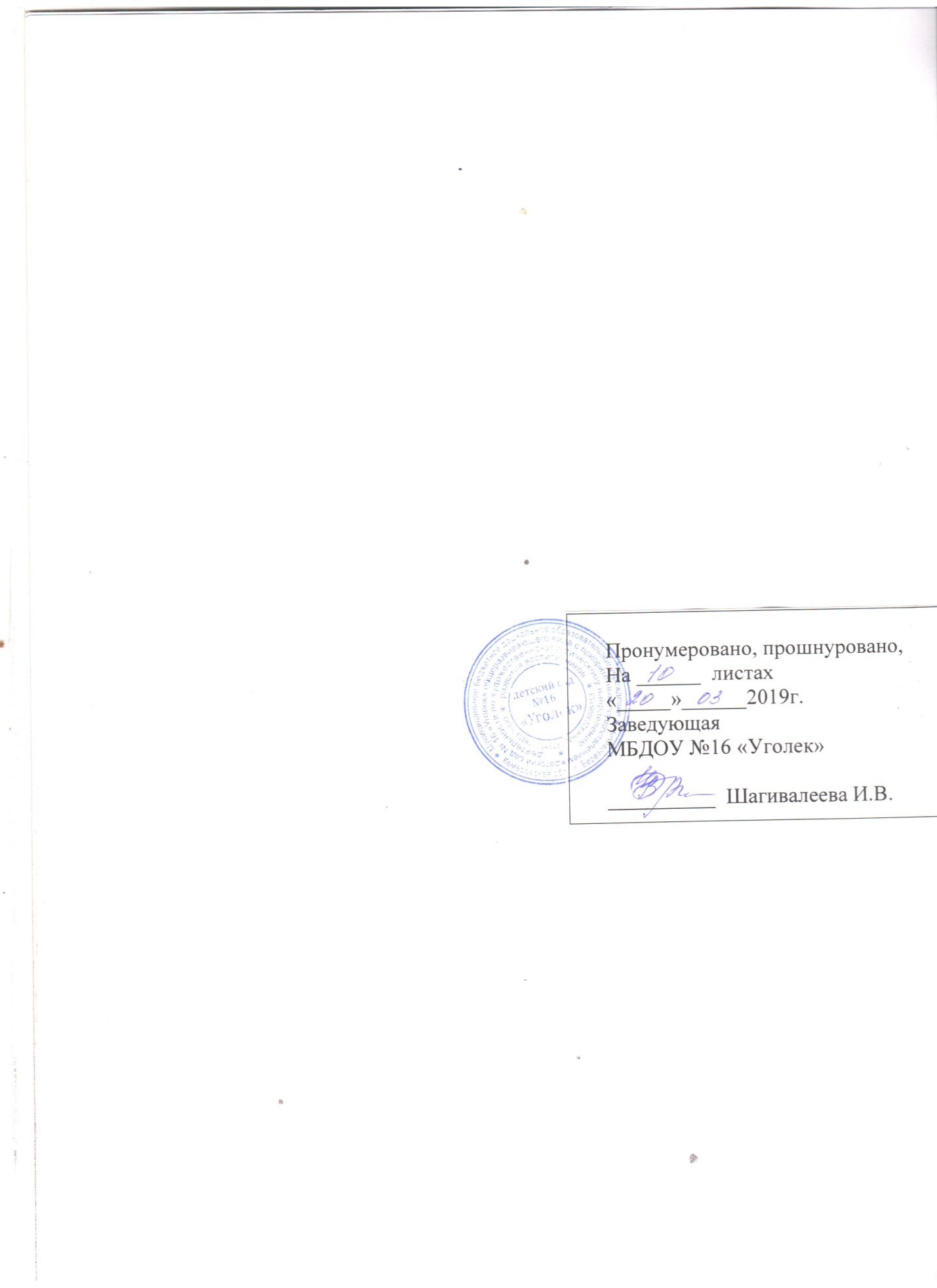 